У К Р А Ї Н АЧЕРНІВЕЦЬКА ОБЛАСНА РАДАХІ сесія VІІІ скликанняРІШЕННЯ № 90-11/23Про виконання обласного бюджету за 2022 рікКеруючись пунктом 17 частини першої статті 43 і статтею 61 Закону України «Про місцеве самоврядування в Україні», частиною четвертою статті 80 Бюджетного кодексу України, розглянувши подання Чернівецької обласної державної адміністрації (обласної військової адміністрації) від 10.03.2023 
№ 01.12/18-417, враховуючи висновок постійної комісії обласної ради з питань бюджету від 23.03.2023 № 2/22, обласна радаВИРІШИЛА:1. Затвердити звіт про виконання обласного бюджету за 2022 рік: – за доходами у сумі 1 млрд 777 млн 378 тис 505,02 грн, у тому числі: по загальному фонду – 1 млрд 525 млн 631 тис 398,73 грн, спеціальному – 251 млн 747 тис 106,29 грн; – за видатками у сумі 1 млрд 514 млн 109 тис 331,24 грн, у тому числі: по загальному фонду – 1 млрд 301 млн 7 тис 24,45 грн, спеціальному – 213 млн 
102 тис 306,79 грн; – надання кредитів у сумі 282 тис 500 грн по спеціальному фонду;– повернення кредитів у сумі 1 млн 211 тис 597,5 грн, у тому числі: по загальному фонду – 62 тис 889,11 грн, спеціальному – 1 млн 148 тис 708,39 грн.2. Рекомендувати обласній державній адміністрації (обласній військовій адміністрації) при здійсненні розподілу коштів та закупівлі шкільних автобусів для територіальних громад області першочергово забезпечити Хотинську та Сторожинецьку територіальні громади, а також врахувати найпроблемніші маршрути (відсутність альтернативи підвозу дітей перевізниками, низька якість доріг, складність рельєфу тощо).3. Контроль за виконанням цього рішення покласти на першого заступника голови обласної державної адміністрації (начальника обласної військової адміністрації) Атаманюк А.Я., заступника голови обласної ради Павлюка М.В. та постійну комісію обласної ради з питань бюджету.Голова обласної ради	Олексій БОЙКО28 березня 2023 р.м.Чернівці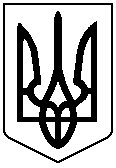 